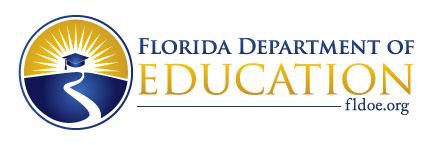 NOTICE OF INTENTForm No. BAAC-01Section 1007.33(5)(d), Florida Statutes (F.S.), and Rule 6A-14.095, Florida Administrative Code (F.A.C.), outline the requirements for Florida College System baccalaureate program proposals. The completed Notice of Intent form, incorporated in Rule 6A-14.095, F.A.C., Site Determined Baccalaureate Access, shall be submitted by the college president to the chancellor of the Florida College System at ChancellorFCS@fldoe.org.CHECKLISTThe notice of intent requires completion of the following components:Program summaryProgram descriptionWorkforce demand, supply, and unmet needPlanning processFLORIDA COLLEGE SYSTEM INSTITUTION INFORMATIONFLORIDA COLLEGE SYSTEM INSTITUTION INFORMATIONInstitution Name:Institution President:PROGRAM SUMMARY1.1Program name.1.2Degree type.Bachelor of ScienceBachelor of Applied Science1.3How will the proposed degree program be delivered? (check all that apply).Face-to-face (F2F)(Entire degree program delivered via F2F courses only)Completely online(Entire degree program delivered via online courses only)Combination of face-to-face/online(Entire degree program delivered via a combination of F2F and online courses)1.4Degree Classification of Instructional Program (CIP) code (6-Digit).1.5Anticipated program implementation date.1.6What are the primary pathways for admission to the program? Check all that apply.1.7Is the degree program a STEM focus area?YesNo1.8List program concentration(s) or track(s) (if applicable).PROGRAM DESCRIPTION2.1 This section is the executive summary of this notice of intent. We recommend providing an abbreviated program description including but not limited to: the program demand, current supply, and unmet need in the college’s service district; primary pathways to program admission; overview of program curriculum; career path and potential employment opportunities; and average starting salary. We encourage approximately 300 words for a sufficient description.WORKFORCE DEMAND, SUPPLY, AND UNMET NEED3.1 Describe the workforce demand, supply, and unmet need for graduates of the program that incorporates, at a minimum, the shaded information from Sections 3.1.1 to 3.1.4. For proposed programs without a listed Standard Occupational Classification (SOC) linkage, provide a rationale for the identified SOC code(s). If using a SOC that is not on the CIP to SOC crosswalk, please justify why the SOC aligns with the baccalaureate program.DEMAND: FLORIDA DEPARTMENT OF ECONOMIC OPPORTUNITY (DEO) EMPLOYMENT PROJECTIONS3.1.1 The Excel spreadsheet below is set up with predefined formulas. To activate the spreadsheet, right click within the spreadsheet, go to “Worksheet Object”, and then “Open”. To exit, save any changes and exit out of the spreadsheet. Alternatively, double click anywhere on the table. To exit the spreadsheet, single click anywhere outside of the table. CLICK HERE FOR INSTRUCTIONS FOR COMPLETING THE DEMAND SECTION *Please replace the “Base Year” and “Projected Year” headers with the years reflected in the projections portal (e.g., Base Year is 2019, Projected Year is 2027).**Please note that the “Level Change” column in Table 3.1.1 corresponds to the “Percent Growth” employment projections data produced by the DEO.***Please note that the “Total Job Openings” columns is preset to be divided by 8.DEMAND: OTHER ENTITY INDEPENDENT OF THE COLLEGE – (LIST NAME OF OTHER ENTITY HERE)3.1.2 The Excel spreadsheet below is set up with predefined formulas. To activate the spreadsheet, right click within the spreadsheet, go to “Worksheet Object”, and then “Open”. To exit, save any changes and exit out of the spreadsheet. Alternatively, double click anywhere on the table. To exit the spreadsheet, single click anywhere outside of the table.*Please replace the “Base Year” and “Projected Year” headers with the corresponding years reported.SUPPLY: NATIONAL CENTER FOR EDUCATION STATISTICS, IPEDS3.1.3 The Excel spreadsheet below is set up with predefined formulas. To activate the spreadsheet, right click within the spreadsheet, go to “Worksheet Object”, and then “Open”. To exit, save any changes and exit out of the spreadsheet. Alternatively, double click anywhere on the table. To exit the spreadsheet, single click anywhere outside of the table.CLICK HERE FOR INSTRUCTIONS FOR COMPLETING THE SUPPLY SECTION: If institutions do not have data available for completers in the service district, please report statewide data. You may note these are statewide figures.*Please replace the “Most Recent Year” through “Prior Year 4” headers with the corresponding years reported.ESTIMATES OF UNMET NEED3.1.4 The Excel spreadsheet below is set up with predefined formulas. To activate the spreadsheet, right click within the spreadsheet, go to “Worksheet Object”, and then “Open”. To exit, save any changes and exit out of the spreadsheet. Alternatively, double click anywhere on the table. To exit the spreadsheet, single click anywhere outside of the table.CLICK HERE FOR INSTRUCTIONS FOR COMPLETING THE ESTIMATES OF UNMET NEED SECTION: If institutions do not have data available for completers in the service district, please report statewide data. You may note these are statewide figures.3.2 Describe any other evidence of workforce demand and unmet need for graduates as selected by the institution, which may include qualitative or quantitative data and information not reflected in the data presented in Sections 3.1.1 to 3.1.4, such as local economic development initiatives, emerging industries in the area, or evidence of rapid growth.3.3 If the education level for the occupation identified by the Florida Department of Economic Opportunity (DEO) or the Bureau of Labor Statistics (BLS) presented in Sections 3.1.1 to 3.1.2 is below or above the level of a baccalaureate degree, provide justification for the inclusion of that occupation in the analysis.3.4 Describe the career path and potential employment opportunities for graduates of the program.PLANNING PROCESS4.1 Summarize the internal planning process. In timeline format, please describe the steps your institution took in completing the internal review and approval of the baccalaureate program. For example, summarize actions taken by the academic department proposing the degree, any non-academic departments, the college-wide curriculum committee, the college president, the Board of Trustees and any other areas.4.2 Summarize the external planning process with the business and industry community. In timeline format, please describe your institution’s interactions and engagements with external stakeholders, including but not limited to industry advisory boards meetings, discussions with advisory committees, briefings from local businesses, consultations with employers, and conducting paper and online surveys.4.3 List external engagement activities with public and nonpublic postsecondary institutions. This list shall include meetings and other forms of communication among external postsecondary institutions regarding evidence of need, demand, and economic impact.4.3.1 Public Universities in College’s Service DistrictDate(s): Institution(s): Activity Descriptions and Outcomes:4.3.2 Regionally Accredited Institutions in College’s Service DistrictDate(s): Institution(s): Activity Descriptions and Outcomes:4.3.3 Institutions outside of College’s Service District (If applicable)Date(s): Institution(s): Activity Descriptions and Outcomes: